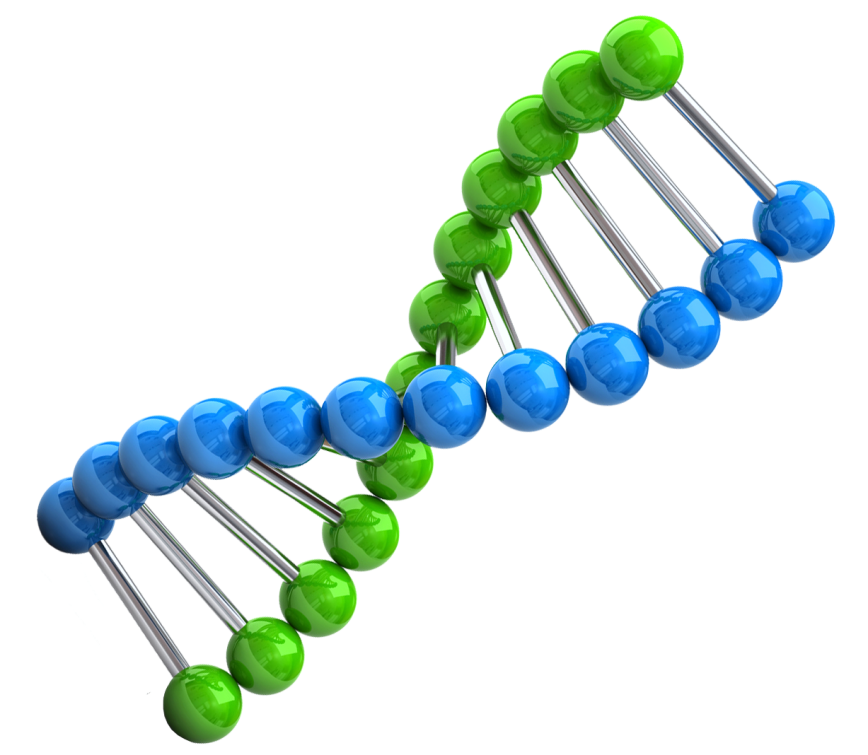 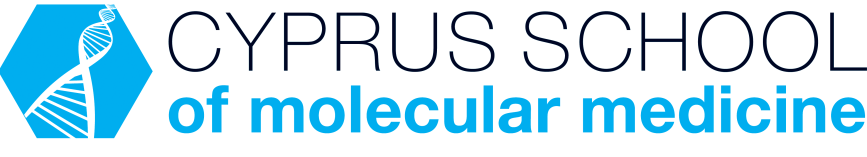 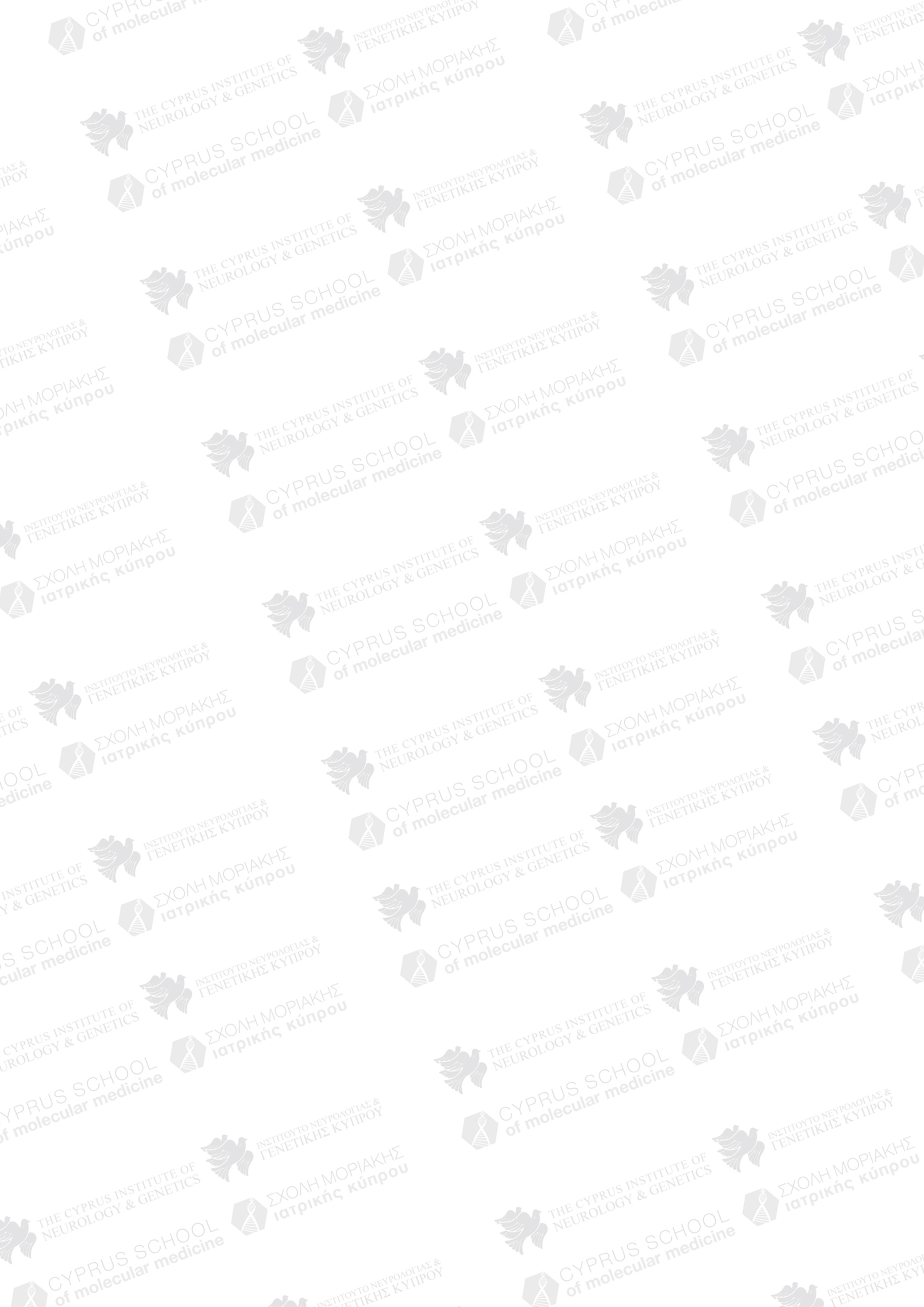 Genius Genetics Quiz 2016 Application Form – Δήλωση ΣυμμετοχήςIn cases where more than one team will be participating from the same school (maximum of 3 teams per school),               a separate form must be completed by the school for each teamΣε περίπτωση που θα διαγωνίζονται περισσότερες από μια ομάδες από το ίδιο σχολείο (μέγιστος αριθμός των τριών ομάδων ανά σχολείο), αυτό το έντυπο πρέπει να συμπληρώνεται από το σχολείο για την κάθε ομάδα ξεχωριστά School Details / Στοιχεία ΣχολείουSchool Details / Στοιχεία ΣχολείουSchool Details / Στοιχεία ΣχολείουSchool / ΣχολείοSchool / ΣχολείοName of Head Teacher / Όνομα Διευθυντή/ΔιευθύντριαςName of Head Teacher / Όνομα Διευθυντή/ΔιευθύντριαςSchool Telephone / Τηλέφωνο ΣχολείουSchool Telephone / Τηλέφωνο ΣχολείουSchool E-mail / E-mail ΣχολείουSchool E-mail / E-mail ΣχολείουStudents’ Details / Στοιχεία ΜαθητώνStudents’ Details / Στοιχεία ΜαθητώνStudents’ Details / Στοιχεία ΜαθητώνStudents’ Full Name & Date of BirthΟνοματεπώνυμο και Ημερομηνία Γέννησης ΜαθητώνStudent 1: 	Date of Birth  	Student 2: 	Date of Birth  Student 3: Date of Birth  Student 1: 	Date of Birth  	Student 2: 	Date of Birth  Student 3: Date of Birth  Consent / ΣυγκατάθεσηConsent / ΣυγκατάθεσηConsent / ΣυγκατάθεσηConsent     As participants are under-aged, we require details of a school representative (Biology Teacher) who has received consent from the parents/guardians of all three participating students for their involvement in the quiz.Συγκατάθεση Καθώς οι συμμετέχοντες είναι ανήλικοι, ζητούμε στοιχεία ενός αντιπροσώπου του σχολείου (Καθηγητή Βιολογίας) ο οποίος έχει εξασφαλίσει την συγκατάθεση των γονέων/κηδεμόνων των τριών μαθητών, για τη συμμετοχή τους στο quiz. Consent     As participants are under-aged, we require details of a school representative (Biology Teacher) who has received consent from the parents/guardians of all three participating students for their involvement in the quiz.Συγκατάθεση Καθώς οι συμμετέχοντες είναι ανήλικοι, ζητούμε στοιχεία ενός αντιπροσώπου του σχολείου (Καθηγητή Βιολογίας) ο οποίος έχει εξασφαλίσει την συγκατάθεση των γονέων/κηδεμόνων των τριών μαθητών, για τη συμμετοχή τους στο quiz. Consent     As participants are under-aged, we require details of a school representative (Biology Teacher) who has received consent from the parents/guardians of all three participating students for their involvement in the quiz.Συγκατάθεση Καθώς οι συμμετέχοντες είναι ανήλικοι, ζητούμε στοιχεία ενός αντιπροσώπου του σχολείου (Καθηγητή Βιολογίας) ο οποίος έχει εξασφαλίσει την συγκατάθεση των γονέων/κηδεμόνων των τριών μαθητών, για τη συμμετοχή τους στο quiz. Name of School Representative (Biology Teacher) / Όνομα Αντιπροσώπου του Σχολείου (Καθηγητή Βιολογίας)  Name of School Representative (Biology Teacher) / Όνομα Αντιπροσώπου του Σχολείου (Καθηγητή Βιολογίας)  Name of School Representative (Biology Teacher) / Όνομα Αντιπροσώπου του Σχολείου (Καθηγητή Βιολογίας)  School Representative’s Telephone Number / Τηλέφωνο Αντιπροσώπου του ΣχολείουSchool Representative’s Telephone Number / Τηλέφωνο Αντιπροσώπου του ΣχολείουSchool Representative’s Telephone Number / Τηλέφωνο Αντιπροσώπου του ΣχολείουI would like to receive news from the Cyprus Institute of Neurology and Genetics and the Cyprus School of Molecular Medicine by email  E-mail: I would like to receive news from the Cyprus Institute of Neurology and Genetics and the Cyprus School of Molecular Medicine by email  E-mail: I would like to receive news from the Cyprus Institute of Neurology and Genetics and the Cyprus School of Molecular Medicine by email  E-mail: Θα ήθελα να λαμβάνω πληροφορίες για το Ινστιτούτο Νευρολογίας και Γενετικής Κύπρου και τη Σχολή Μοριακής Ιατρικής Κύπρου μέσω e-mail  E-mail: Θα ήθελα να λαμβάνω πληροφορίες για το Ινστιτούτο Νευρολογίας και Γενετικής Κύπρου και τη Σχολή Μοριακής Ιατρικής Κύπρου μέσω e-mail  E-mail: Θα ήθελα να λαμβάνω πληροφορίες για το Ινστιτούτο Νευρολογίας και Γενετικής Κύπρου και τη Σχολή Μοριακής Ιατρικής Κύπρου μέσω e-mail  E-mail: After completing this form, please send by e-mail to andriai@cing.ac.cy by Friday 8 April 2016Αφού συμπληρώσετε αυτό το έντυπο, στείλτε το μέσω e-mail andriai@cing.ac.cy μέχρι την Παρασκευή 8 Απριλίου 2016After completing this form, please send by e-mail to andriai@cing.ac.cy by Friday 8 April 2016Αφού συμπληρώσετε αυτό το έντυπο, στείλτε το μέσω e-mail andriai@cing.ac.cy μέχρι την Παρασκευή 8 Απριλίου 2016After completing this form, please send by e-mail to andriai@cing.ac.cy by Friday 8 April 2016Αφού συμπληρώσετε αυτό το έντυπο, στείλτε το μέσω e-mail andriai@cing.ac.cy μέχρι την Παρασκευή 8 Απριλίου 2016